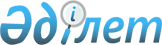 Об утверждении Правил организации и оплаты дежурств медицинских работниковПриказ Министра здравоохранения Республики Казахстан от 22 ноября 2017 года № 857. Зарегистрирован в Министерстве юстиции Республики Казахстан 11 декабря 2017 года № 16071.       В соответствии с пунктом 2 примечания к приложению 5 постановления Правительства Республики Казахстан от 31 декабря 2015 года № 1193 "О системе оплаты труда гражданских служащих, работников организаций, содержащихся за счет средств государственного бюджета, работников казенных предприятий" ПРИКАЗЫВАЮ:       1. Утвердить прилагаемые Правила организации и оплаты дежурств медицинских работников.      2. Департаменту финансов Министерства здравоохранения Республики Казахстан в установленном законодательством порядке обеспечить:      1) государственную регистрацию настоящего приказа в Министерстве юстиции Республики Казахстан;      2) в течение десяти календарных дней со дня государственной регистрации настоящего приказа направление его копии в бумажном и электронном виде на казахском и русском языках в Республиканское государственное предприятие на праве хозяйственного ведения "Республиканский центр правовой информации" для официального опубликования и включения в Эталонный контрольный банк нормативных правовых актов Республики Казахстан;      3) в течение десяти календарных дней после государственной регистрации настоящего приказа направление его копии на официальное опубликование в периодические печатные издания;      4) размещение настоящего приказа на интернет-ресурсе Министерства здравоохранения Республики Казахстан после его официального опубликования;      5) в течение десяти рабочих дней после государственной регистрации настоящего приказа представление в Департамент юридической службы Министерства здравоохранения Республики Казахстан сведений об исполнении мероприятий, предусмотренных подпунктами 1), 2), 3) и 4) настоящего пункта.      3. Контроль за исполнением настоящего приказа возложить на вице-министра здравоохранения Республики Казахстан Актаеву Л.М.       4. Настоящий приказ вводится в действие по истечении десяти календарных дней после дня его первого официального опубликования.  Правила
организации и оплаты дежурств медицинских работников Глава 1. Общие положения       1. Правила организации и оплаты дежурств медицинских работников разработаны в соответствии с пунктом 2 примечания к приложению 5 постановления Правительства Республики Казахстан от 31 декабря 2015 года № 1193 "О системе оплаты труда гражданских служащих, работников организаций, содержащихся за счет средств государственного бюджета, работников казенных предприятий" и определяют порядок организации и оплаты дежурств медицинских работников (далее – Правила).      2. В настоящих Правилах используются следующие понятия:      организация здравоохранения – юридическое лицо, осуществляющее деятельность в области здравоохранения;       оплата труда – система отношений, связанных с обеспечением работодателем обязательной выплаты работнику вознаграждения за его труд в соответствии с Трудовым кодексом Республики Казахстан от 23 ноября 2015 года (далее – Трудовой кодекс) и иными нормативными правовыми актами Республики Казахстан, а также соглашениями, трудовым, коллективным договорами и актами работодателя;       дежурство – период времени, в течение которого работник в соответствии с Трудовым кодексом, актами работодателя и условиями трудового договора выполняет трудовые обязанности в ночное время, праздничные и выходные дни;       праздничные дни – дни национальных и государственных праздников Республики Казахстан;       медицинские работники – физические лица, имеющие профессиональное медицинское образование и осуществляющие медицинскую деятельность.  Глава 2. Порядок организации и оплаты дежурств медицинских работников      3. В медицинских организациях при оказании медицинской помощи независимо от времени суток и дней недели, для медицинских работников устанавливаются дежурство в ночное время, выходные и праздничные дни в соответствии с утвержденным графиком дежурств.       4. График дежурств составляется с учетом требований продолжительности рабочего времени в соответствии со статьей 68 Трудового кодекса, в конце каждого месяца, отдельно для врачей, среднего и младшего медицинского персонала и утверждается руководителем медицинской организации.       5. Привлечение к дежурству медицинских работников осуществляется на основании утвержденного графика дежурств и приказа руководителя организаций здравоохранения.      6. Руководитель организации для обеспечения круглосуточной помощи и обеспечения дежурства вводит в штатное расписание дополнительные врачебные и сестринские должности либо обеспечивает дежурство имеющимся составом врачей, среднего и младшего медицинского персонала.       7. Оплата дежурств в ночное время, выходные и праздничные дни, а также сверхурочное время производится в соответствии с Трудовым кодексом. © 2012. РГП на ПХВ «Институт законодательства и правовой информации Республики Казахстан» Министерства юстиции Республики Казахстан      Министр здравоохранения
Республики Казахстан      Министр здравоохранения
Республики КазахстанЕ. БиртановУтверждены
приказом Министра здравоохранения
Республики Казахстан
от 22 ноября 2017 года № 857Утверждены
приказом Министра здравоохранения
Республики Казахстан
от 22 ноября 2017 года № 857Утверждены
приказом Министра здравоохранения
Республики Казахстан
от 22 ноября 2017 года № 857